ASSUNTO: SOLICITA COM URGÊNCIA A EXECUÇÃO DE LIMPEZA E RETIRADA DE LIXOS E ENTULHOS NA RUA SUIÇA, NO BAIRRO JARDIM DAS NAÇÕES, CONFORME ESPECIFICA.			Senhor Presidente:			CONSIDERANDO que na rua Suíça, no bairro Jardim das Nações, próximo ao n°160 encontram-se com excesso de lixo e entulhos espalhados em terreno baldio o que acarreta para os moradores deste local grande apreensão uma vez que estas condições podem levar a uma grande proliferação de ratos e outros insetos indesejáveis a saúde, e que uma limpeza contribuiria muito para a melhoria do bem-estar da população e também para o aspecto do local.			INDICO ao Senhor Prefeito Municipal, nos termos do Regimento Interno desta Casa de leis, que se digne determinar ao Órgão Competente da Administração as providencias urgentes e necessárias, para que o local venha receber a limpeza necessária.                           SALA DAS SESSÕES, 29 de junho de 2016.THOMÁS ANTONIO CAPELETTO DE OLIVEIRAVereador -PSDB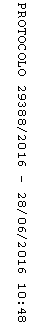 